		LACSHM                                                                                         Horaires :                                                                                                            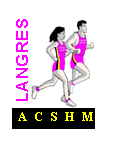 12 Rue du Haut                                                                                Les mardis et jeudis de 18h30 à 20h, la piste avec Laurent52600 CULMONT                                                                           Les jeudis de 18h à 19h l’initiation avec Anthony: lacshm52@gmail.com / Tél: 06 19 84 17 86                            Les jeudis de 18h30 à 20h le perfectionnement avec Antony BULLETIN D’INSCRIPTION POUR L’ANNEE SPORTIVE 2023/2024 BENJAMINS – MASTERS (nés 2012 et avant)La validité de la licence FFA est du 1er septembre au 31 août (Pour pouvoir faire les compétitions depuis le début de septembre renouvelez votre licence dès maintenant)Pour la prise de licence :1) BULLETIN D’INSCRIPTION ci-dessous dûment complété. 2) VIREMENT (RIB au bas de bulletin, dès que le virement est sur le compte du club, votre licence sera saisie) ou CHEQUE du montant de la licence choisie à l’ordre du LACSHM ou ESPECES- licence running de juniors (U20) à masters (né en 2006 et avant) 110€ - licence compétition de benjamins (U14) à masters (né 2012 et avant) 120€ Attention: La licence running ne permet pas de faire les championnats (route, cross, piste) Elle permet cependant de faire toutes les autres compétitions (route, trails, cross). Pour une modification au cours de l’année, nous vous demandons une participation financière. Pour une même famille, réduction de 20€ sur la 3ème licence et de 35€ par licence supplémentaire. Nous acceptons des coupons sport de la ville de Langres et des PASS’SPORTS.  La participation d’un comité d’entreprise ou autre sera remboursée après le paiement total de la licence. Aucun justificatif ne sera fourni avant le paiement.3) CERTIFICAT MEDICAL de moins de 6 mois (pour les nouveaux licenciés) sur lequel est inscrit la mention "non contre-indication à la pratique du sport ou de l’athlétisme en compétition" ou COPIE DU QUESTIONNAIRE DE SANTE DE LA FFA pour les renouvellements de licences (à modifier pour 2024 dans mon espace FFA) ou LE QUESTIONNAIRE RELATIF A L’ETAT DE SANTE DU SPORTIF MINEUR (Le modèle en pièce jointe)4) AUTORISATION PARENTALE pour les mineurs. Le dossier COMPLET sera à remettre aux permanences le mardi 05 et le jeudi 07 septembreOu après ces dates, à envoyer à LACSHM, chez Mme MARECHAL, 13 Rue de l’école, 52360 BANNESBULLETIN D'INSCRIPTION 2023/2024		1ère licence FFA:□                           REGLEMENT :Nom : _ _ _ _ _ _ _ _ _ _ _ _ _ _ _ _ _ _ _ _ _ Prénom : _ _ _ _ _ _ _ _ _ _ _ _ _ _ _ _ _ _ _ _                     □ virement/date :Date de naissance : _ _ _ _ _ _ _ _ _ _ _ _ _ _ _ _ _ _ _ _ _ _ Sexe : _ _ _ _ _ _ _ _                                     □ CHEQUE nro :Nationalité : _ _ _ _ _ _ _ _ _ _ _ _ _ _ _ _ _ _ _ _ Si déjà licencié FFA, n° licence : _ _ _ _ _ ___                □ espèces                                                                                                                                                                           □ coupon sport LangresLicence demandée : Compétition :□	     Running :□                                                                                          □ PASS’SportAdresse : Rue : _ _ _ _ _ _ _ _ _ _ _ _ _ _ _ _ _ _ _ _ _ _ _ _ _ _ _ _ _ _ _ _ _ _ _ _ _ _ _ _ _ Code postal : _ _ _ _ _ _ _ _ _ _ _ _ _ Ville : _ _ _ _ _ _ _ _ _ _ _ _ _ _ _ _ _ _ _ _ _ _ _ _ _ _ Téléphone: _ _ _ _ _ _ _ _ _ _ _ _ _ _ _  Êtes-vous intéressé par un groupe Whatsupp pour avoir des infos :  oui: □      non: □E-MAIL : (EN MAJUSCULE): _ _ _ _ _ _ _ _ _ _ _ _ _ _ _ _ _ _ _ _ _ _ _ _ _ _ _ _ _ (Obligatoire, la FFA vous envoi votre licence par mail) J’autorise la diffusion des images (moi ou mon enfant) sur le site ou sur la Facebook du LACSHM : oui: □non: □AUTORISATION PARENTALE POUR LES MINEURS : Je soussigné _ _ _ _ _ _ _ _ _ _ _ _ _ _ _ _ _ _ _ _ _ _ _ _ _ _ responsable légal de l'enfant _ _ _ _ _ _ _ _ _ _ _ _ _ _ _ _ _ _ _ _ _ _ _ _ _ l'autorise à pratiquer l'athlétisme et la course à pied au sein et sous la responsabilité du Langres Athletic Club Sud Haut Marnais aux séances hebdomadaires et se déplacer avec le club pour les différentes compétitions pendant la saison sportive.Date : 							Signature :Le renouvellement avant le 15 octobre. Si besoin un certificat médical, pensez à prendre un rdv chez votre médecin dès maintenant.RIB : Assoc. Langres Athletic Club Sud Haut Marnais, Crédit Agricole à ChalindreyFR76 1100 6000 8044 5467 9100 118                        AGRIFRPP810